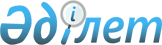 Об утверждении Правил по реализации прав акционеров на преимущественную покупку ценных бумаг
					
			Утративший силу
			
			
		
					Постановление Правления Национального Банка Республики Казахстан от 25 июля 2003 года N 252. Зарегистрировано в Министерстве юстиции Республики Казахстан 22 августа 2003 года N 2453. Утратило силу постановлением Правления Агентства РК по регулированию и надзору финансового рынка и финансовых организаций от 12 августа 2006 года N 151



      


Сноска. Постановление Правления Национального Банка РК от 25 июля 2003 года N 252  утратило силу постановлением Правления Агентства РК по регулированию и надзору фин. рынка и фин. организаций от 12 августа 2006 года N 


 151 


 (вводится в действие по истечении 14 дней со дня гос. регистрации).





      Сноска. В наименование внесены изменения - постановлением Правления Агентства Республики Казахстан по регулированию и надзору финансового рынка и финансовых организаций от 12 июля 2004 г. 


 N 196 


 .



      В целях реализации пункта 2 
 статьи 16 
 Закона Республики Казахстан "Об акционерных обществах" и в целях обеспечения защиты прав акционеров Правление Национального Банка Республики Казахстан постановляет:




      1. Утвердить Правила по реализации прав акционеров на преимущественную покупку ценных бумаг. 


<*>






      Сноска. В пункт 1 внесены изменения - постановлением Правления Агентства Республики Казахстан по регулированию и надзору финансового рынка и финансовых организаций от 12 июля 2004 г. 


 N 196 


 .






      2. Со дня введения в действие настоящего 
 постановления 
 признать утратившим силу постановление Национальной комиссии Республики Казахстан по ценным бумагам от 23 февраля 1999 года N 23 "О порядке представления акционерам предложения по использованию права преимущественной покупки" (зарегистрированное в Реестре государственной регистрации нормативных правовых актов Республики Казахстан под N 722, опубликованное в мае 1999 года в журнале "Рынок ценных бумаг Казахстана" N 5).




      3. Департаменту финансового надзора (Бахмутова Е.Л.):



      1) совместно с Юридическим департаментом (Шарипов С.Б.) принять меры к государственной регистрации в Министерстве юстиции Республики Казахстан настоящего постановления;



      2) в десятидневный срок со дня регистрации в Министерстве юстиции Республики Казахстан настоящего постановления довести его до сведения всех заинтересованных подразделений центрального аппарата Национального Банка Республики Казахстан, саморегулируемых организаций профессиональных участников рынка ценных бумаг и организатора торгов с ценными бумагами.




      4. Контроль над исполнением настоящего постановления возложить на заместителя Председателя Национального Банка Республики Казахстан Сайденова А.Г.




      5. Настоящее постановление вводится в действие по истечение четырнадцати дней с даты его государственной регистрации в Министерстве юстиции Республики Казахстан.

     

 Председатель




      Национального Банка





Утверждена        



постановлением Правления 



Национального Банка    



Республики Казахстан "Об 



утверждении Правил по  



реализации прав акционеров



на преимущественную покупку



ценных бумаг"      



от 25 июля 2003 года N 252 




 


Правила






по реализации прав акционеров






на преимущественную покупку ценных бумаг 




<*>





      






      Сноска. В наименование и преамбулу внесены изменения - постановлением Правления Агентства Республики Казахстан по регулированию и надзору финансового рынка и финансовых организаций от 12 июля 2004 г. 


 N 196 


 .



      Правила по реализации прав акционеров на преимущественную покупку ценных бумаг (далее - Инструкция) разработаны во исполнение пункта 2 
 статьи 16 
 Закона Республики Казахстан "Об акционерных обществах" в целях реализации прав акционеров на преимущественную покупку объявленных акций акционерных обществ (далее - общество) или других ценных бумаг, конвертируемых в простые акции общества, а также размещаемых ценных бумаг, ранее выкупленных эмитентом (далее - размещаемые ценные бумаги).



      1. Уставом общества устанавливается один из следующих способов уведомления акционеров о приобретении размещаемых ценных бумаг:



      1) уведомление о приобретении размещаемых ценных бумаг, которое акционерное общество публикует в печатных изданиях, отвечающих требованиям, установленным нормативном правовым актом уполномоченного органа;



      2) письменное уведомление о приобретении размещаемых ценных бумаг, которое направляется обществом каждому акционеру. 



      2. Письменное уведомление или публикация в печатном издании с предложением о приобретении акционерами размещаемых ценных бумаг должны содержать:



      1) количество и виды размещаемых ценных бумаг;



      2) соотношение количества размещенных (за вычетом выкупленных обществом) акций к количеству размещаемых ценных бумаг;



      3) условия приобретения ценных бумаг с учетом требования пункта 1 
 статьи 16 
 Закона Республики Казахстан "Об акционерных обществах";



      4) цену размещения ценных бумаг;



      5) место (места), где акционеры могут приобрести размещаемые ценные бумаги;



      6) срок, в течение которого акционеры общества могут приобрести размещаемые ценные бумаги.



      3. Акционер, не обладающий количеством акций, необходимым для приобретения размещаемых ценных бумаг общества в соответствии с условиями приобретения, установленными пунктом 1 
 статьи 16 
 Закона Республики Казахстан "Об акционерных обществах", вправе приобрести размещаемые ценные бумаги на праве общей собственности с другими акционерами.



      4. Список акционеров, имеющих право преимущественной покупки размещаемых ценных бумаг, составляется регистратором на основании данных реестра держателей акций общества на дату принятия советом директоров общества решения о размещении ценных бумаг.



      5. Срок, в течение которого акционеры вправе подать заявку на приобретение размещаемых ценных бумаг в соответствии с правом преимущественной покупки, должен составлять не менее тридцати дней с даты получения акционером письменного уведомления или публикации предложения в печатном издании.



      6. Заявка акционера общества на приобретение размещаемых ценных бумаг, составленная в письменной форме, предоставляется в общество в срок, установленный пунктом 5 настоящих Правил.



      В заявке указываются:



      1) количество и вид ценных бумаг, которые намерен приобрести акционер общества;



      2) имя, реквизиты документа, удостоверяющего личность, место жительства, подпись акционера либо его уполномоченного представителя - если акционером общества является физическое лицо;



      3) наименование и место нахождения, печать и подписи должностных лиц либо их уполномоченных представителей - если акционером общества является юридическое лицо. 


<*>






      Сноска. В пункт 6 внесены изменения - постановлением Правления Агентства Республики Казахстан по регулированию и надзору финансового рынка и финансовых организаций от 12 июля 2004 г. 


 N 196 


 .





      7. Вопросы, неурегулированные настоящими Правилами, разрешаются в порядке, установленном законодательством Республики Казахстан. 


<*>






      Сноска. В пункт 7 внесены изменения - постановлением Правления Агентства Республики Казахстан по регулированию и надзору финансового рынка и финансовых организаций от 12 июля 2004 г. 


 N 196 


 .



					© 2012. РГП на ПХВ «Институт законодательства и правовой информации Республики Казахстан» Министерства юстиции Республики Казахстан
				